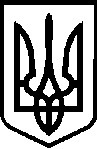 УКРАЇНАВЕРБСЬКА  СІЛЬСЬКА РАДАЧЕЧЕЛЬНИЦЬКОГО РАЙОНУ  ВІННИЦЬКОЇ ОБЛАСТІ вул. Соборна,142, с. Вербка Чечельницького району, Вінницької обл. , 24821, тел.2-45-42, 2-45-45  від 24 квітня 2017 р.                                                                                                            № 12Про внесення змін до сільського бюджету на 2017 рік.           1. Відповідно до статті 78 Бюджетного кодексу України внести зміни до дохідної та  видаткової  частини загального фонду Вербського сільського бюджету за квітень  місяць 2017 року в зв’язку з невиконанням  доходів.         1. Зменшити доходи за квітень місяць по коду 18050500 « Єдиний податок з сільськогосподарських товаровиробників, у яких частка сільськогосподарського товаровиробництва за попередній податковий (звітній) рік дорівнює або перевищує 75% на суму 80000,00 грн.        2. Збільшити доходи за червень місяць по коду 18050500 « Єдиний податок з сільськогосподарських товаровиробників, у яких частка сільськогосподарського товаровиробництва за попередній податковий (звітній) рік дорівнює або перевищує 75% на суму 80000,00 грн.        3.  Внести зміни до  видатків за квітень місяць в зв’язку з невиконанням доходів та перенести видатки на червень місяць.Контроль за виконанням даного розпорядження залишаю за собою.      5. Дане розпорядження винести на розгляд та затвердження сесії сільської ради.Сільський голова                                                                                                   С.А.Блиндур Р О З П О Р Я Д Ж Е Н Н ЯКПККЕКВквітеньчервень01101702111 - 15000,00+ 15000,0001101702120- 2500,00+ 2500,0001101702210- 10000,00+ 10000,0001101702240- 6600,00+ 6600,0001101702250- 300,00+ 300,0001134002730- 41600,00+ 41600,0001166502240- 4000,00+ 4000,00